Dostawa mebli biurowych, mebli szkolnych, krzeseł, siedzisk i akcesoriów w ramach zadania inwestycyjnego „Budowa Poradni Psychologiczno-Pedagogicznej w Ostrowie Wlkp." – RPZ.272.20.2023OPIS PRZEDMIOTU ZAMÓWIENIA – ZADANIE 1 – MEBLE BIUROWERys. nr 19*	Zabudowa A2*Rys. nr 20*	Zabudowa A4*Rys. nr 21*	Zabudowa A5*Rys. nr 22*	Zabudowa A6*Rys. nr 23*	Zabudowa A7*Rys. nr 24*	Zabudowa A8*Rys. nr 25*	Zabudowa A9*Rys. nr 26*	Zabudowa A10*Rys. nr 27*	Zabudowa A11*Rys. nr 28*	Zabudowa A13*Rys. nr 29*	Zabudowa A14*Rys. nr 30*	Zabudowa A15*Rys. nr 31*	Zabudowa A16*Rys. nr 32*	Zabudowa A17*Rys. nr 33*	Zabudowa A23, A24, A25, A26, A29, A30, A32Rys. nr 34*	Biurka A19*, A20*Rys. nr 35*	Biurko A21*, dostawka A22Rys. nr 36*	Lada podawcza A27A2 – A18 Zabudowa meblowa – szczegóły zgodnie z rys. nr 19-33Boki, fronty, półki - płyta meblowa:Specyfikacja:Producent: SWISS KRONO,Dekor płyty: Drewnopodobne,Grubość płyty: 18 mm,Kolekcja płyt: One World,Struktura płyty: OW - one wood.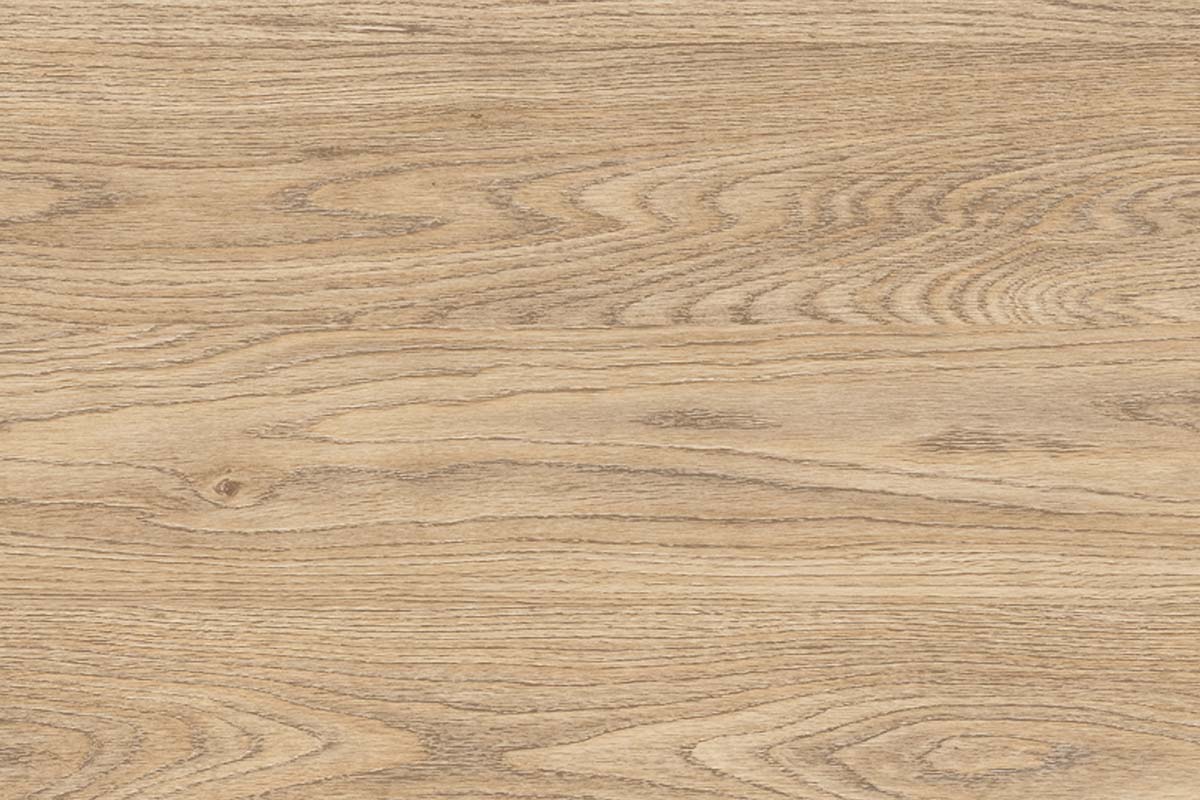 D3823 OW Dąb Nowy JorkStruktura płyty: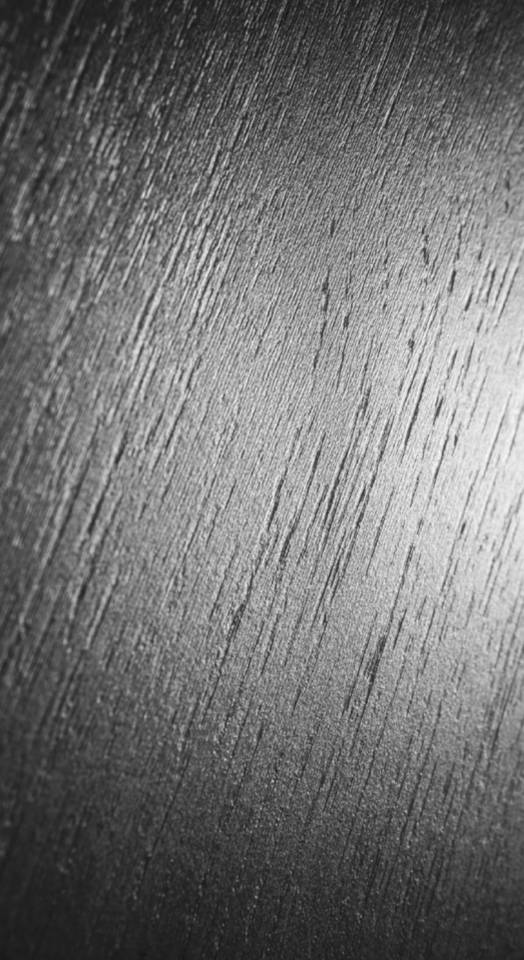 Uchwyty meblowe:Specyfikacja:Uchwyt meblowy APRO firmy NOMETKolor dominujący: CzarnyMateriał: znalowydługość całkowita 394mm rozstaw otworów 352 mmkolor: czarnyszerokość 12 mmwysokość 35 mm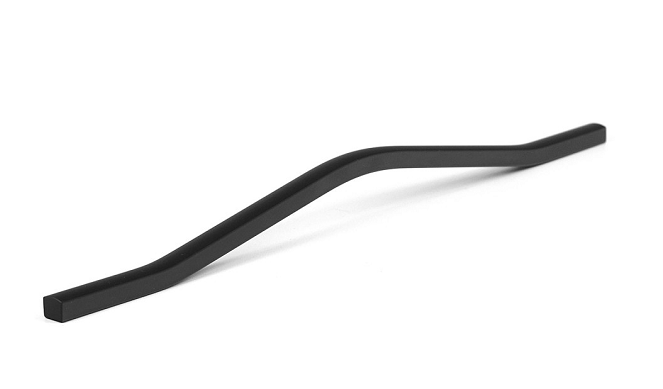 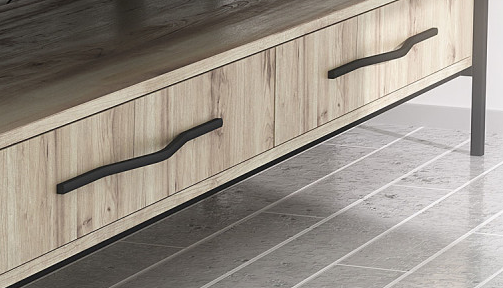 Wieszaki do szaf odzieżowych (A5, A6, A7, A8, A9, A10):Specyfikacja:Wysuwany drążek do szafy,Kolor: czarny,Materiał: Metal,Typ mocowania: Montowane na suficie szafy,Długość: 35 cm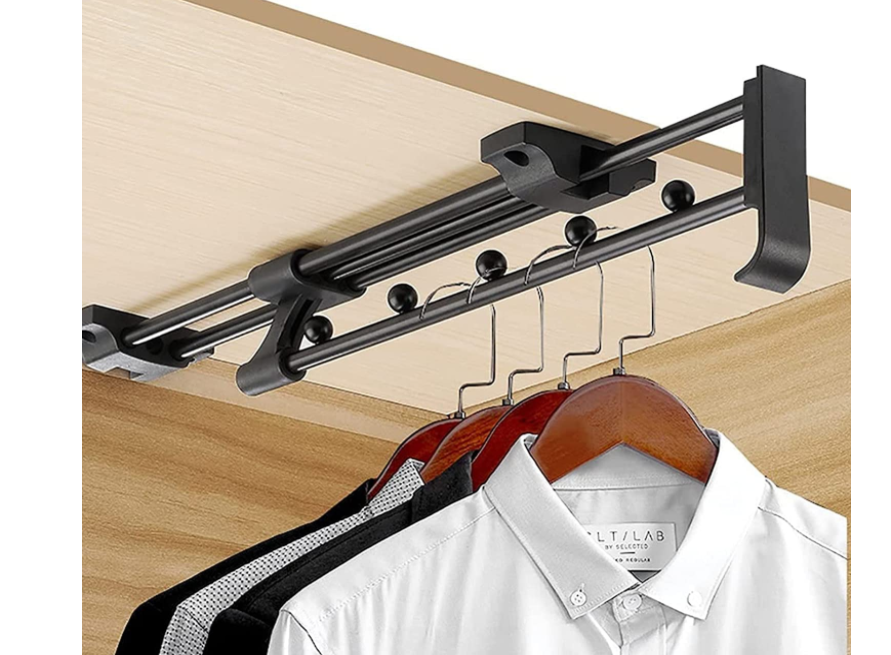 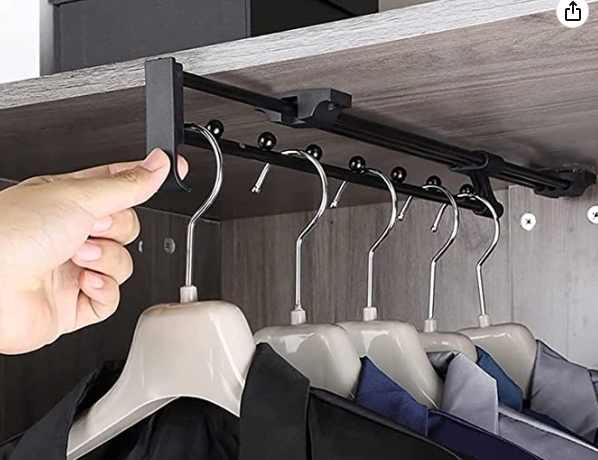 Wysuwane półki (A17): 6 półek wysuwanych na prowadnicy kulkowej.Wszystkie zabudowy wyposażone w zamki (w komplecie 2 klucze):jeden zamek na dwa przesuwne skrzydła (A2, A4, A5, A6, A7, A8, A9, A10, A11, A12, A13, A14, A16),jeden zamek na dwa zamykane skrzydła (A15, A17),jeden zamek na rząd szuflad (A15),Szafy wyposażone w prowadnice do drzwi przesuwnych (góra/dół) oraz wózki prowadzące (góra/dół) – komplet.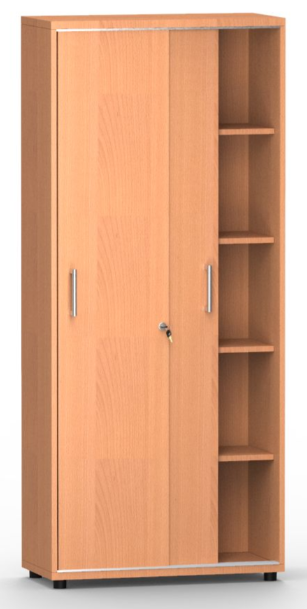 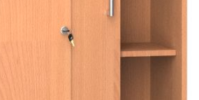 A19, A20, A21, A23, A24, A25, A26, A29, A30, A32 - Biurka, dostawki, stoliki – szczegóły zgodnie z odpowiednimi rysunkamiBoki, fronty, półki - płyta meblowa:Specyfikacja:Producent: SWISS KRONO,Dekor płyty: Drewnopodobne,Grubość płyty: 18 mm, Kolekcja płyt: One World,Struktura płyty: OW - one wood.D3823 OW Dąb Nowy JorkStruktura płyty:Uchwyty meblowe:Specyfikacja:Uchwyt meblowy APRO firmy NOMETKolor dominujący: CzarnyMateriał: znalowydługość całkowita 394mm rozstaw otworów 352 mmkolor: czarnyszerokość 12 mmwysokość 35 mmPodstawa - nogi metalowe (A19, A20, A23, A24, A25, A26, A28, A32):Specyfikacja:Kolor: Czarny,Stalowe, malowane proszkowo,Profil: 5x2 cm,Wymiary – zgodnie z rysunkami.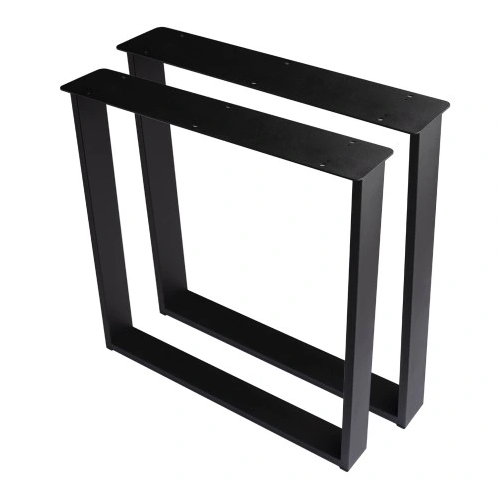 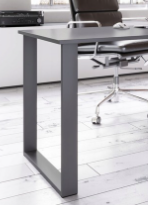 Podstawa - nogi metalowe (A30, A31):Kolor: Czarny,Stalowe, malowane proszkowo,Profil: 3x3 cm,Stopki regulowane,Wymiary – zgodnie z rysunkami.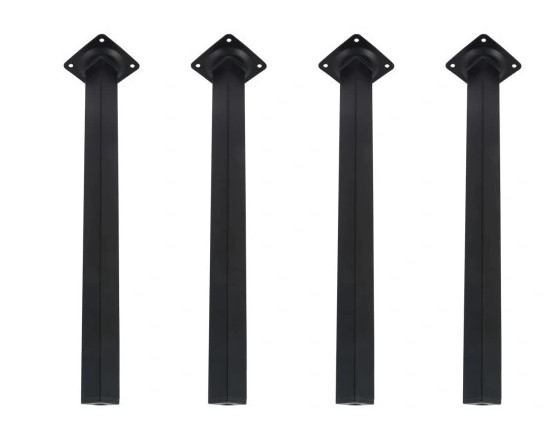 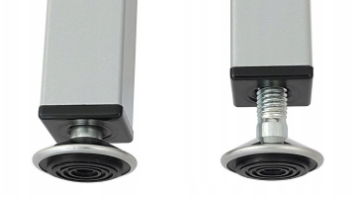 A29 - Półka – szczegóły zgodnie z rys. nr 33*Płyta meblowa:Specyfikacja:Producent: SWISS KRONO,Dekor płyty: Drewnopodobne,Grubość płyty: 18 mm,Kolekcja płyt: One World,Struktura płyty: OW - one wood.D3823 OW Dąb Nowy JorkStruktura płyty:Mocowanie do ściany ukryte.A27 – Lada podawcza – szczegóły zgodnie z rys. nr 36*Płyta meblowa:Specyfikacja:Producent: SWISS KRONO,Dekor płyty: Drewnopodobne,Grubość płyty: 18 mm,Kolekcja płyt: One World,Struktura płyty: OW - one wood.D3823 OW Dąb Nowy Jork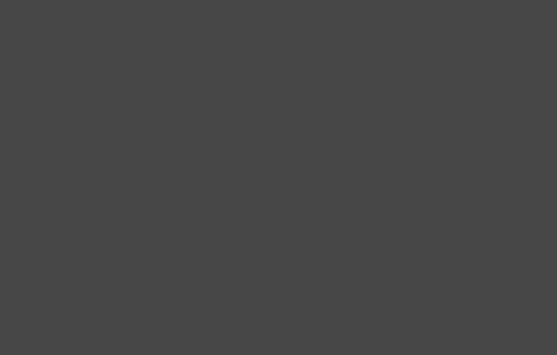 U164 VL Antracyt (Odpowiedniki: RAL: 7012, NCS: S 7502-B, PANTONE: Cool Gray 11 C)Struktura płyty: